Metacognitive strategies The learning sequence in the next two columns is spilt into a number of sessions. Each session will have a main metacognitive focus but will often include other elements as well. The metacognitive strategies are listed below.Literacy Tasks (offline and online)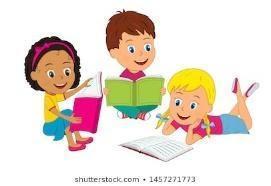 Metacognitive strategies The learning sequence in the next two columns is spilt into a number of sessions. Each session will have a main metacognitive focus but will often include other elements as well. The metacognitive strategies are listed below.Main learning objective: To: use simple formulae generate and describe linear number sequences express missing number problems algebraically Assessment activities to by submitted by: Friday 23rd April, 2021 Complete the Mymaths activities. 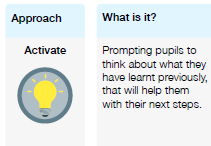 Lesson One: Monday – first look at algebra – finding a rule 1 and using a rule 1Look at pages below and identify what the rules are each time and use the rules to find more answers about the same question. This also looks at function machines. Children will need lots of support on this:PM TB 6B P. 88-91PM PB 6B P. 64-66ANDPM TB 6B P. 96 - 99PM PB 6B P. 70-72Independent task - Use WR fluency questions on function machinesWatch the video called ‘find a rule – one step’ via this link below?https://whiterosemaths.com/homelearning/year-6/spring-week-5-number-algebra/Go on to Mymaths and complete the following activities:using function machinesLesson Two:Tuesday – finding a rule 2 and using rule 2. This will focus on finding rules again in different scenarios and using them – not easy for children to find rules (get ch thinking about is it multiplying, dividing, doubling etc) – using them should be easier. PM TB 6B P. 92-95PM PB 6B P. 67-69ANDPM TB 6B P. 100-103PM PB 6B P. 73-75Independent task - Headstart yr6. P.100Watch the video called ‘find a rule – two step’ and ‘forming expressions’https://whiterosemaths.com/homelearning/year-6/spring-week-5-number-algebra/Go on to Mymaths and complete the following activities:Introduction to algebraLesson Three:  Wednesday – using a rule 3 – continue to identify and use rules that are found. PM TB 6B P. 104-107PM PB 6B P. 76-78Independent task - Ch complete WR fluency tasks on algebraWatch the video called ‘formulae’https://whiterosemaths.com/homelearning/year-6/spring-week-5-number-algebra/Go on to Mymaths and complete the following activities:Rules and formulaeLesson Four: Thursday – substitution and formulae – explain that the formula is the rule to follow to find answers to questions. Substitute just means to replace the letter with the number provided (7a, example question would be substitute 7 for a = 7 x 7 = 49)PM TB 6B P. 108-111PM PB 6B P. 79-81Independent task - Children complete Headstart yr6. P.95-98Watch the video called ‘Substitution’  https://whiterosemaths.com/homelearning/year-6/spring-week-5-number-algebra/Go on to Mymaths and complete the following activities:Substitution 1Lesson Five: Friday – solving equations 1 – explain this is just the same as missing number questions and using bar model will help to visually see what the questions are asking.  PM TB 6B P. 112-115PM PB 6B P. 82-84Headstart yr6 p. 99 and 101-102Watch the video below on sequenceshttps://corbettmathsprimary.com/2018/07/31/sequences-video/Go on to Mymaths and complete the following activities:Sequences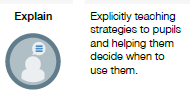 Lesson One: Monday – first look at algebra – finding a rule 1 and using a rule 1Look at pages below and identify what the rules are each time and use the rules to find more answers about the same question. This also looks at function machines. Children will need lots of support on this:PM TB 6B P. 88-91PM PB 6B P. 64-66ANDPM TB 6B P. 96 - 99PM PB 6B P. 70-72Independent task - Use WR fluency questions on function machinesWatch the video called ‘find a rule – one step’ via this link below?https://whiterosemaths.com/homelearning/year-6/spring-week-5-number-algebra/Go on to Mymaths and complete the following activities:using function machinesLesson Two:Tuesday – finding a rule 2 and using rule 2. This will focus on finding rules again in different scenarios and using them – not easy for children to find rules (get ch thinking about is it multiplying, dividing, doubling etc) – using them should be easier. PM TB 6B P. 92-95PM PB 6B P. 67-69ANDPM TB 6B P. 100-103PM PB 6B P. 73-75Independent task - Headstart yr6. P.100Watch the video called ‘find a rule – two step’ and ‘forming expressions’https://whiterosemaths.com/homelearning/year-6/spring-week-5-number-algebra/Go on to Mymaths and complete the following activities:Introduction to algebraLesson Three:  Wednesday – using a rule 3 – continue to identify and use rules that are found. PM TB 6B P. 104-107PM PB 6B P. 76-78Independent task - Ch complete WR fluency tasks on algebraWatch the video called ‘formulae’https://whiterosemaths.com/homelearning/year-6/spring-week-5-number-algebra/Go on to Mymaths and complete the following activities:Rules and formulaeLesson Four: Thursday – substitution and formulae – explain that the formula is the rule to follow to find answers to questions. Substitute just means to replace the letter with the number provided (7a, example question would be substitute 7 for a = 7 x 7 = 49)PM TB 6B P. 108-111PM PB 6B P. 79-81Independent task - Children complete Headstart yr6. P.95-98Watch the video called ‘Substitution’  https://whiterosemaths.com/homelearning/year-6/spring-week-5-number-algebra/Go on to Mymaths and complete the following activities:Substitution 1Lesson Five: Friday – solving equations 1 – explain this is just the same as missing number questions and using bar model will help to visually see what the questions are asking.  PM TB 6B P. 112-115PM PB 6B P. 82-84Headstart yr6 p. 99 and 101-102Watch the video below on sequenceshttps://corbettmathsprimary.com/2018/07/31/sequences-video/Go on to Mymaths and complete the following activities:Sequences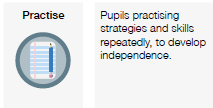 Lesson One: Monday – first look at algebra – finding a rule 1 and using a rule 1Look at pages below and identify what the rules are each time and use the rules to find more answers about the same question. This also looks at function machines. Children will need lots of support on this:PM TB 6B P. 88-91PM PB 6B P. 64-66ANDPM TB 6B P. 96 - 99PM PB 6B P. 70-72Independent task - Use WR fluency questions on function machinesWatch the video called ‘find a rule – one step’ via this link below?https://whiterosemaths.com/homelearning/year-6/spring-week-5-number-algebra/Go on to Mymaths and complete the following activities:using function machinesLesson Two:Tuesday – finding a rule 2 and using rule 2. This will focus on finding rules again in different scenarios and using them – not easy for children to find rules (get ch thinking about is it multiplying, dividing, doubling etc) – using them should be easier. PM TB 6B P. 92-95PM PB 6B P. 67-69ANDPM TB 6B P. 100-103PM PB 6B P. 73-75Independent task - Headstart yr6. P.100Watch the video called ‘find a rule – two step’ and ‘forming expressions’https://whiterosemaths.com/homelearning/year-6/spring-week-5-number-algebra/Go on to Mymaths and complete the following activities:Introduction to algebraLesson Three:  Wednesday – using a rule 3 – continue to identify and use rules that are found. PM TB 6B P. 104-107PM PB 6B P. 76-78Independent task - Ch complete WR fluency tasks on algebraWatch the video called ‘formulae’https://whiterosemaths.com/homelearning/year-6/spring-week-5-number-algebra/Go on to Mymaths and complete the following activities:Rules and formulaeLesson Four: Thursday – substitution and formulae – explain that the formula is the rule to follow to find answers to questions. Substitute just means to replace the letter with the number provided (7a, example question would be substitute 7 for a = 7 x 7 = 49)PM TB 6B P. 108-111PM PB 6B P. 79-81Independent task - Children complete Headstart yr6. P.95-98Watch the video called ‘Substitution’  https://whiterosemaths.com/homelearning/year-6/spring-week-5-number-algebra/Go on to Mymaths and complete the following activities:Substitution 1Lesson Five: Friday – solving equations 1 – explain this is just the same as missing number questions and using bar model will help to visually see what the questions are asking.  PM TB 6B P. 112-115PM PB 6B P. 82-84Headstart yr6 p. 99 and 101-102Watch the video below on sequenceshttps://corbettmathsprimary.com/2018/07/31/sequences-video/Go on to Mymaths and complete the following activities:Sequences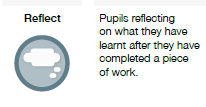 Lesson One: Monday – first look at algebra – finding a rule 1 and using a rule 1Look at pages below and identify what the rules are each time and use the rules to find more answers about the same question. This also looks at function machines. Children will need lots of support on this:PM TB 6B P. 88-91PM PB 6B P. 64-66ANDPM TB 6B P. 96 - 99PM PB 6B P. 70-72Independent task - Use WR fluency questions on function machinesWatch the video called ‘find a rule – one step’ via this link below?https://whiterosemaths.com/homelearning/year-6/spring-week-5-number-algebra/Go on to Mymaths and complete the following activities:using function machinesLesson Two:Tuesday – finding a rule 2 and using rule 2. This will focus on finding rules again in different scenarios and using them – not easy for children to find rules (get ch thinking about is it multiplying, dividing, doubling etc) – using them should be easier. PM TB 6B P. 92-95PM PB 6B P. 67-69ANDPM TB 6B P. 100-103PM PB 6B P. 73-75Independent task - Headstart yr6. P.100Watch the video called ‘find a rule – two step’ and ‘forming expressions’https://whiterosemaths.com/homelearning/year-6/spring-week-5-number-algebra/Go on to Mymaths and complete the following activities:Introduction to algebraLesson Three:  Wednesday – using a rule 3 – continue to identify and use rules that are found. PM TB 6B P. 104-107PM PB 6B P. 76-78Independent task - Ch complete WR fluency tasks on algebraWatch the video called ‘formulae’https://whiterosemaths.com/homelearning/year-6/spring-week-5-number-algebra/Go on to Mymaths and complete the following activities:Rules and formulaeLesson Four: Thursday – substitution and formulae – explain that the formula is the rule to follow to find answers to questions. Substitute just means to replace the letter with the number provided (7a, example question would be substitute 7 for a = 7 x 7 = 49)PM TB 6B P. 108-111PM PB 6B P. 79-81Independent task - Children complete Headstart yr6. P.95-98Watch the video called ‘Substitution’  https://whiterosemaths.com/homelearning/year-6/spring-week-5-number-algebra/Go on to Mymaths and complete the following activities:Substitution 1Lesson Five: Friday – solving equations 1 – explain this is just the same as missing number questions and using bar model will help to visually see what the questions are asking.  PM TB 6B P. 112-115PM PB 6B P. 82-84Headstart yr6 p. 99 and 101-102Watch the video below on sequenceshttps://corbettmathsprimary.com/2018/07/31/sequences-video/Go on to Mymaths and complete the following activities:Sequences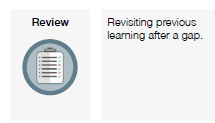 Lesson One: Monday – first look at algebra – finding a rule 1 and using a rule 1Look at pages below and identify what the rules are each time and use the rules to find more answers about the same question. This also looks at function machines. Children will need lots of support on this:PM TB 6B P. 88-91PM PB 6B P. 64-66ANDPM TB 6B P. 96 - 99PM PB 6B P. 70-72Independent task - Use WR fluency questions on function machinesWatch the video called ‘find a rule – one step’ via this link below?https://whiterosemaths.com/homelearning/year-6/spring-week-5-number-algebra/Go on to Mymaths and complete the following activities:using function machinesLesson Two:Tuesday – finding a rule 2 and using rule 2. This will focus on finding rules again in different scenarios and using them – not easy for children to find rules (get ch thinking about is it multiplying, dividing, doubling etc) – using them should be easier. PM TB 6B P. 92-95PM PB 6B P. 67-69ANDPM TB 6B P. 100-103PM PB 6B P. 73-75Independent task - Headstart yr6. P.100Watch the video called ‘find a rule – two step’ and ‘forming expressions’https://whiterosemaths.com/homelearning/year-6/spring-week-5-number-algebra/Go on to Mymaths and complete the following activities:Introduction to algebraLesson Three:  Wednesday – using a rule 3 – continue to identify and use rules that are found. PM TB 6B P. 104-107PM PB 6B P. 76-78Independent task - Ch complete WR fluency tasks on algebraWatch the video called ‘formulae’https://whiterosemaths.com/homelearning/year-6/spring-week-5-number-algebra/Go on to Mymaths and complete the following activities:Rules and formulaeLesson Four: Thursday – substitution and formulae – explain that the formula is the rule to follow to find answers to questions. Substitute just means to replace the letter with the number provided (7a, example question would be substitute 7 for a = 7 x 7 = 49)PM TB 6B P. 108-111PM PB 6B P. 79-81Independent task - Children complete Headstart yr6. P.95-98Watch the video called ‘Substitution’  https://whiterosemaths.com/homelearning/year-6/spring-week-5-number-algebra/Go on to Mymaths and complete the following activities:Substitution 1Lesson Five: Friday – solving equations 1 – explain this is just the same as missing number questions and using bar model will help to visually see what the questions are asking.  PM TB 6B P. 112-115PM PB 6B P. 82-84Headstart yr6 p. 99 and 101-102Watch the video below on sequenceshttps://corbettmathsprimary.com/2018/07/31/sequences-video/Go on to Mymaths and complete the following activities:Sequences